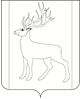 РОССИЙСКАЯ ФЕДЕРАЦИЯИРКУТСКАЯ ОБЛАСТЬ Д У М АМУНИЦИПАЛЬНОГО ОБРАЗОВАНИЯ КУЙТУНСКИЙ РАЙОН   шестого созыва Р Е Ш Е Н И Е «____» _______________ г.                           р.п. Куйтун                                       № ___  В целях приведения в соответствии с действующим законодательством Положения «О порядке предоставления в аренду муниципального имущества муниципального образования Куйтунский район» утвержденного решением Думы муниципального образования Куйтунский район от 27 февраля 2018 года № 225, в соответствии с Федеральным законом от 06.10.2003 года № 131-ФЗ «Об общих принципах организации местного самоуправления в Российской Федерации», Положением  «О порядке управления и распоряжения муниципальным имуществом, находящимся в муниципальной собственности муниципального образования  Куйтунский район»», утвержденным решением Думы муниципального образования Куйтунский район  от 25.09.2012 года  № 223,  ст. 29, 30, 47 Устава муниципального образования Куйтунский  район, Дума муниципального образования  Куйтунский район РЕШИЛА:Внести следующие изменения и дополнения в положение «О порядке предоставления в аренду  муниципального имущества муниципального образования Куйтунский район», утвержденного решением Думы муниципального образования Куйтунский район от 27 февраля 2018 года № 225 (далее по тексту - положение)пункт 1.1. положения изложить в новой редакции: Положение «О порядке предоставления в аренду  муниципального имущества муниципального образования Куйтунский район» (далее - Положение) разработано в целях совершенствования условий предоставления муниципального имущества в аренду, повышения эффективности его использования, формирования источника доходной части местного бюджета и основывается на принципах эффективности, справедливости, публичности, открытости, прозрачности процедур предоставления муниципального имущества муниципального образования Куйтунский район в аренду.пункт 1.2. положения изложить в новой редакции:Положение разработано в соответствии с Гражданским кодексом Российской Федерации, Федеральным законом от 29.07.1998 года  № 135-ФЗ «Об оценочной деятельности в Российской Федерации», Федеральным законом от 26.07.2006 года  № 135-ФЗ «О защите конкуренции», Федеральным законом от 06.10.2003 года  № 131-ФЗ «Об общих принципах организации местного самоуправления в Российской Федерации», приказом федеральной антимонопольной службы от 10.02.2010 года  № 67 «О порядке проведения конкурсов или аукционов на право заключения договоров аренды, договоров безвозмездного пользования, договоров доверительного управления имуществом, иных договоров, предусматривающих переход прав в отношении государственного или муниципального имущества, и перечне видов имущества, в отношении которого заключение указанных договоров может осуществляться путем проведения торгов в форме конкурса» (далее Приказ №67), Положением о порядке управления и распоряжения муниципальным имуществом муниципального образования Куйтунский район, утвержденным решением Думы муниципального образования Куйтунский район от 25.09.2012 № 223. в пункте 1.5.1. во втором абзаце заменить словосочетание «муниципальной собственности» на слова «движимого и недвижимого имущества»; пункт 3.1.5. изложить в новой редакции:3.1.5. Договоры аренды по результатам проведенных конкурсов или аукционов заключаются Арендодателем в порядке, предусмотренном Гражданским кодексом Российской Федерации, на условиях, указанных в поданной участником конкурса, с которым заключается договор, заявке на участие в конкурсе и в конкурсной документации (документацией об аукционе);	1.5. пункт 3.2.3. положения изложить в новой редакции:3.2.3. Арендодатель в течении тридцати календарных дней с момента регистрации заявления рассматривает его  и документы, указанные в пунктах 3.2.1, 3.2.2 настоящего Положения, и в течении трех рабочих дней с момента истечения срока для рассмотрения заявления и документов направляет заявителю проект договора о предоставлении заявителю в аренду муниципального имущества или письменное уведомление  об отказе в предоставлении в аренду муниципального имущества по основаниям, указанных в пункте 3.2.4 настоящего Положения;	1.6. пункт 4.1. положения изложить в новой редакции:4.1. По истечении срока договора аренды, заключенного по результатам торгов, заключение такого договора на новый срок с арендатором, надлежащим образом исполнившим свои обязанности, осуществляется без проведения конкурса, аукциона, если иное не установлено договором и срок действия договора не ограничен законодательством Российской Федерации, при одновременном соблюдении следующих условий:1) размер арендной платы определяется по результатам оценки рыночной стоимости объекта, проводимой в соответствии с законодательством, регулирующим оценочную деятельность в Российской Федерации, если иное не установлено другим законодательством Российской Федерации;2) минимальный срок, на который перезаключается договор аренды, должен составлять не менее чем три года. Срок может быть уменьшен только на основании заявления арендатора;1.7. в положении повторный раздел 5 пронумеровать в 6 соответственно 6 в 7 и так далее по тексту;1.8. в пункте 4.3. после слова «тридцать» добавить слово «календарных»;1.9. в абзац первый пункта 5.1. положения дополнить следующее: «и видами деятельности предусмотренных частью 1 статьи 31.1 Федерального закона от 12.01.1996 г. №.7-ФЗ «О не коммерческих организациях»;1.10. пункт 5.2. изложить в новой редакции:	5.2. Льготная ставка устанавливается не более чем на 50 кв.м. площади объекта.10 % от размера арендной платы за объект, предоставляемый в аренду социально ориентированной некоммерческой организации, осуществляющей в соответствии с учредительными документами с учетом видов деятельности:1)  социальное обслуживание, социальная поддержка и защита граждан;2) подготовка населения к преодолению последствий стихийных бедствий, экологических, техногенных или иных катастроф, к предотвращению несчастных случаев;3) оказание помощи пострадавшим в результате стихийных бедствий, экологических, техногенных или иных катастроф, социальных, национальных, религиозных конфликтов, беженцам и вынужденным переселенцам;4) охрана окружающей среды и защита животных;5) охрана и в соответствии с установленными требованиями содержание объектов (в том числе зданий, сооружений) и территорий, имеющих историческое, культовое, культурное или природоохранное значение, и мест захоронений;6) оказание юридической помощи на безвозмездной или на льготной основе гражданам и некоммерческим организациям и правовое просвещение населения, деятельность по защите прав и свобод человека и гражданина;7) профилактика социально опасных форм поведения граждан;8) благотворительная деятельность, а также деятельность в области организации и поддержки благотворительности и добровольчества (волонтерства);9) деятельность в области образования, просвещения, науки, культуры, искусства, здравоохранения, профилактики и охраны здоровья граждан, пропаганды здорового образа жизни, улучшения морально-психологического состояния граждан, физической культуры и спорта и содействие указанной деятельности, а также содействие духовному развитию личности;10) формирование в обществе нетерпимости к коррупционному поведению;11) развитие межнационального сотрудничества, сохранение и защита самобытности, культуры, языков и традиций народов Российской Федерации;12) деятельность в сфере патриотического, в том числе военно-патриотического, воспитания граждан Российской Федерации;13) проведение поисковой работы, направленной на выявление неизвестных воинских захоронений и непогребенных останков защитников Отечества, установление имен погибших и пропавших без вести при защите Отечества;14) участие в профилактике и (или) тушении пожаров и проведении аварийно-спасательных работ;15) социальная и культурная адаптация и интеграция мигрантов;16) мероприятия по медицинской реабилитации и социальной реабилитации, социальной и трудовой реинтеграции лиц, осуществляющих незаконное потребление наркотических средств или психотропных веществ;17) содействие повышению мобильности трудовых ресурсов;18) увековечение памяти жертв политических репрессий.30 % от размера арендной платы за объект, предоставляемый в аренду социально ориентированной некоммерческой организации, осуществляющей в соответствии с учредительными документами - размещение документов архивного фонда Российской Федерации;1.11. название раздела 7 дополнить словами «муниципальных унитарных предприятий»;1.12.  в пункте 7.1. после словосочетания «казенное учреждение» дополнить словосочетание «муниципального унитарного предприятия»;1.13.    пункт 8.1. дополнить словами: в том числе, по итогам проведения конкурса или аукциона на право   заключение договора аренды в соответствии с Приказом №67;1.14.  в пункте 2.2.1.  Приложения 1 к положению «О порядке предоставления    муниципального имущества муниципального образования Куйтунский район  в  аренду» после слова «трех» дополнить словом «календарных»;1.15. пункт 2.2.3.  Приложения 1 к положению «О порядке предоставления    муниципального имущества муниципального образования Куйтунский район в аренду» изложить в новой редакции:	2.2.3. В течении тридцати календарных дней, с даты поступления обращения, рассмотреть обращение Арендатора по вопросам изменения назначения Объекта, а также его ремонта и переоборудования;1.16. пункт 2.2.4.  Приложения 1 к положению «О порядке предоставления   муниципального имущества муниципального образования Куйтунский район в аренду» после слова «тридцать» дополнить словами «календарных дней с даты принятия решения о постановке Объекта на капитальный ремонт,»;1.16.  пункт 2.4.10.  Приложения 1 к положению «О порядке предоставления   муниципального имущества муниципального образования Куйтунский район в аренду» заменить на «2.3.10.»;1.17. в пункте 2.3.11.  Приложения 1 к положению «О порядке предоставления   муниципального имущества муниципального образования Куйтунский район в аренду» после слова «пяти» дополнить словом «календарных»;1.18. пункт 2.3.12.  Приложения 1 к положению «О порядке предоставления   муниципального имущества муниципального образования Куйтунский район в аренду» после слова «Арендатор» дополнить словами «в течение десяти календарных дней с даты завершения капитального ремонта».2.  Опубликовать настоящее решение в газете «Отчий край».Председатель Думы муниципальногообразования Куйтунский район				                               Л.В. МолоцилоМэр муниципального образованияКуйтунский район 				 		                               А.И. ПолонинПодготовил: Начальник отдела правового обеспечения и административной работы управления по правовым вопросам,работе с архивом и кадрами администрациимуниципального образования Куйтунский район                                             А.А. Дыня «__» ________ 2018 г.  Согласовано:Председатель МКУ «КУМИ по Куйтунскому району»«____» __________ 2018 г.							       С.В. НатальченкоО внесении изменений и дополнений в Положение «О порядке предоставления в аренду муниципального имущества муниципального образования Куйтунский район» утвержденного решением Думы муниципального образования Куйтунский район от 27 февраля 2018 года № 225  